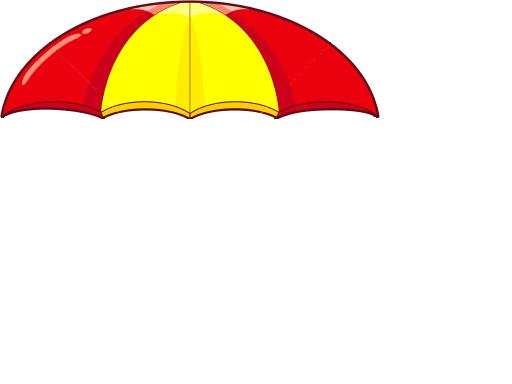 turen: Heel goed en lang naar iets kijken. Je ogen bewegen bijna niet.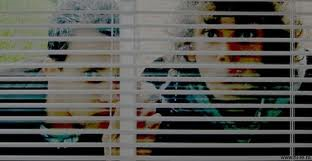 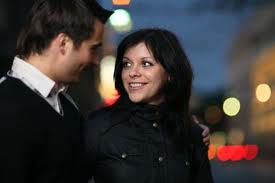 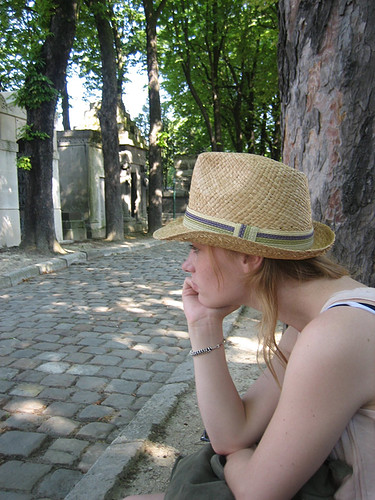 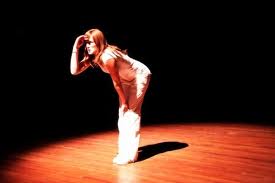 staren: Je kijkt zonder je ogen te bewegen. Kijken naar iets zonder het te zien.aanstaren: Je kijkt/ staart lang naar iemand.gluren: stiekem naar binnen of buiten kijken